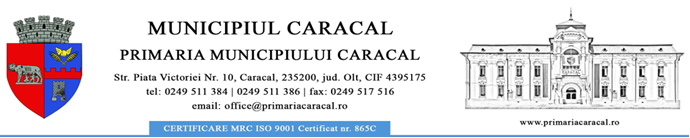 Nr...................................                          RAPORT DE AVERTIZARE ÎN INTERES PUBLIC DATELE DE CONTACT ALE AVERTIZORULUI(nume şi prenume, compartiment, funcţie, adresă, telefon)DATELE DE CONTACT ALE AVERTIZORULUI(nume şi prenume, compartiment, funcţie, adresă, telefon)CONTEXTUL PROFESIONAL ÎN CARE AU FOST OBŢINUTE INFORMAŢIILECONTEXTUL PROFESIONAL ÎN CARE AU FOST OBŢINUTE INFORMAŢIILEPERSOANA VIZATĂ, DACĂ ESTE CUNOSCUTĂ(nume şi prenume/compartiment/funcţie)PERSOANA VIZATĂ, DACĂ ESTE CUNOSCUTĂ(nume şi prenume/compartiment/funcţie)DESCRIEREA FAPTEI SUSCEPTIBILE SĂ CONSTITUIE O ÎNCĂLCARE A LEGII ÎN CADRUL PRIMĂRIEI MUNICIPIULUI CARACALDESCRIEREA FAPTEI SUSCEPTIBILE SĂ CONSTITUIE O ÎNCĂLCARE A LEGII ÎN CADRUL PRIMĂRIEI MUNICIPIULUI CARACALPREZENTAREA DATELOR SAU INDICIILOR CARE SUSŢIN PRESUPUSA ÎNCĂLCARE A LEGII ÎN CADRUL PRIMĂRIEI MUNICIPIULUI CARACALPREZENTAREA DATELOR SAU INDICIILOR CARE SUSŢIN PRESUPUSA ÎNCĂLCARE A LEGII ÎN CADRUL PRIMĂRIEI MUNICIPIULUI CARACALVă rog să dispuneţi măsurile legale pentru apărarea drepturilor ce îmi sunt recunoscute în baza Legii nr. 361/2022 privind protecţia avertizorilor în interes public, cu modificările şi completările ulterioare. Prin semnătura de mai jos, îmi exprim acordul ca datele mele personale sa fie prelucrate de UAT Municipiul Caracal, în conformitate cu prevederile art. 6 din Regulamentul (UE) 2016/679, în scopul îndeplinirii atribuțiilor legale.    Vă rog să dispuneţi măsurile legale pentru apărarea drepturilor ce îmi sunt recunoscute în baza Legii nr. 361/2022 privind protecţia avertizorilor în interes public, cu modificările şi completările ulterioare. Prin semnătura de mai jos, îmi exprim acordul ca datele mele personale sa fie prelucrate de UAT Municipiul Caracal, în conformitate cu prevederile art. 6 din Regulamentul (UE) 2016/679, în scopul îndeplinirii atribuțiilor legale.    Data sesizării:Semnătura: